COMUNE DI PIANCASTAGNAIOProvincia di Siena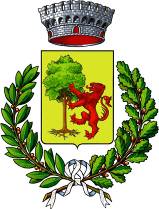 CONTRIBUTO UTILE ALLA FORMAZIONE DEL NUOVO PIANO OPERATIVOIl sottoscritto…………………………………………………………………………… nato il ……/……/………… a …………..………………… residente nel Comune di …………………………………………… (….)via …………..................................................................…………   n. ……. email …………..................................................................…………in qualità di ………….......................................................………………….………INTENDE PRESENTARE IL SEGUENTE CONTRIBUTO:(Descrizione delle finalità e delle caratteristiche della proposta, con indicazione degli eventuali documenti allegati)(  ) interno territorio urbanizzato   (  ) esterno territorio urbanizzato(  ) opera pubblica o di interesse pubblico      (  ) opera privata           (  ) altroTerreno distinto al CT (  ) o NCEU (  ) fg._________ part.lla/e _____________________________________________________________________________________________________________________________________________________________________________________________________________________________________________________________________________________________________________________________________________________________________________________________________________________________________________________________________________________________________________________________________________________________________________________________________________________________________________________________________________________________________________________________________________________________________________________________________________________________________________________________________________________________________________________________________________________________________________________________________________Firma del richiedente……………………………………………….